АДМИНИСТРАТИВНАЯ ПРОЦЕДУРА № 6.2.1.Выдача в связи с изменением половой принадлежности документа об образовании, приложения к нему, документа об обучении(осуществляется в соответствии с постановлением Министерства образования от 27 июля 2011 г. № 194 «О документах об образовании, приложениях к ним, золотой, серебряной медалях и документах об обучении»)Документы и (или) сведения, представляемые гражданином для осуществления административной процедуры•  заявление (форма заявления) • паспорт или иной документ, удостоверяющий личность• ранее выданный документ• свидетельство о перемене имени• документ, подтверждающий внесение платы Размер платы, взимаемой при осуществлении административной процедуры0,1 базовой величины - за дубликат свидетельства об общем базовом образовании, аттестата об общем среднем образовании Максимальный срок осуществления административной процедуры15 дней со дня подачи заявления, а в случае запроса документов и (или) сведений от других государственных органов, иных организаций - 1 месяцСрок действия справки, другого документа (решения), выдаваемых (принимаемого) при осуществлении административной процедуры 	бессрочноК сведению граждан!С вопросами по осуществлению данной административной процедурыВы можете обратиться:•  в службу «Одно окно» райисполкома: г. Кировск, ул.Кирова, 80, каб. 4, тел. (802237) 79-1-50.Режим работы: понедельник-пятница с 8.00 до 17.00или•  в отдел по образованию, спорту и туризму райисполкома к  Долгановой Наталье Петровне, заместителю начальника отдела либо к инспектору по кадрам отдела, г.Кировск, ул.Пушкинская, д.11/3, тел. (802237) 25-5-00, 25-5-29. Прием граждан: понедельник-пятница с 8.00 до 13.00 и с 14.00 до 17.00.ВЫШЕСТОЯЩИЙ ГОСУДАРСТВЕННЫЙ ОРГАН:Могилевский областной исполнительный комитет,212030, г. Могилев, ул. ул. Первомайская, 71.Режим работы: с 8.00 до 13.00, с 14.00 до 17.00, кроме выходных и праздничных днейК сведению граждан!С вопросами по осуществлению данной административной процедурыВы можете обратиться:•  в службу «Одно окно» райисполкома: г. Кировск, ул.Кирова, 80, каб. 4, тел. (802237) 79-1-50.Режим работы: понедельник-пятница с 8.00 до 17.00или•  в отдел по образованию, спорту и туризму райисполкома к  Долгановой Наталье Петровне, заместителю начальника отдела либо к инспектору по кадрам отдела, г.Кировск, ул.Пушкинская, д.11/3, тел. (802237) 25-5-00, 25-5-29. Прием граждан: понедельник-пятница с 8.00 до 13.00 и с 14.00 до 17.00.ВЫШЕСТОЯЩИЙ ГОСУДАРСТВЕННЫЙ ОРГАН:Могилевский областной исполнительный комитет,212030, г. Могилев, ул. ул. Первомайская, 71.Режим работы: с 8.00 до 13.00, с 14.00 до 17.00, кроме выходных и праздничных дней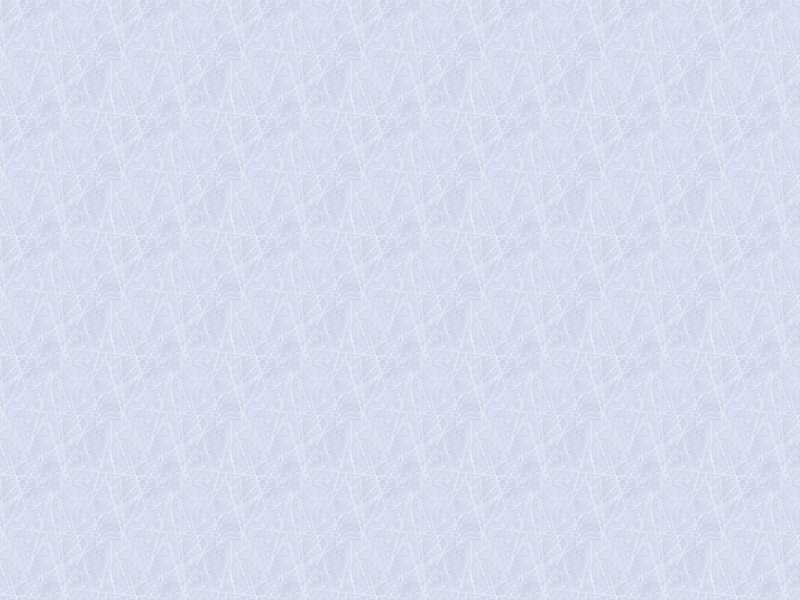 